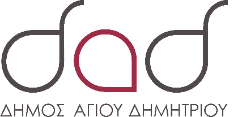 ΚΡΙΤΗΡΙΑ ΜΟΡΙΟΔΟΤΗΣΗΣ ΑΙΤΗΣΕΩΝ ΕΓΓΡΑΦΗΣ ΣΤΗΝ ΚΑΤΑΣΚΗΝΩΣΗ                                               ΤΟΥ ΔΗΜΟΥ  ΑΓΙΟΥ ΔΗΜΗΤΡΙΟΥ2024Α’ ΚΟΙΝΩΝΙΚΑ ΚΡΙΤΗΡΙΑΜΟΡΙΑ ΔΗΜΟΤΗΣ30ΜΟΝΟΓΟΝΕΪΚΗ30ΤΡΙΤΕΚΝΗ ΟΙΚΟΓΕΝΕΙΑ30ΠΟΛΥΤΕΚΝΗ ΟΙΚΟΓΕΝΕΙΑ10/ΠΑΙΔΙΓΟΝΕΙΣ ΑΜΕΑ1        40ΑΤΟΜΟ ΑΜΕΑ ΣΤΗΝ ΟΙΚΟΓΕΝΕΙΑ2    20  ΑΝΕΡΓΙΑ        (Ο ένας γονιός 20 μόρια/Οι δύο γονείς 40 μόρια)  ΑΝΕΡΓΙΑ        (Ο ένας γονιός 20 μόρια/Οι δύο γονείς 40 μόρια)1 «γονείς ΑΜΕΑ θεωρούνται μόνο και αποκλειστικά οι γονείς του κατασκηνωτή» 2 «Άτομο ΑΜΕΑ στην οικογένεια είναι μόνο και αποκλειστικά αδερφός ή αδερφή του κατασκηνωτή»1 «γονείς ΑΜΕΑ θεωρούνται μόνο και αποκλειστικά οι γονείς του κατασκηνωτή» 2 «Άτομο ΑΜΕΑ στην οικογένεια είναι μόνο και αποκλειστικά αδερφός ή αδερφή του κατασκηνωτή»Β’ ΟΙΚΟΝΟΜΙΚΑ ΚΡΙΤΗΡΙΑΜΟΡΙΑΜΕΧΡΙ 10.000 ΕΥΡΩ50ΑΠΟ 10.001 – 15.000 ΕΥΡΩ45ΑΠΟ 15.001 – 20.000 ΕΥΡΩ40ΑΠΟ 20.001 – 25.000 ΕΥΡΩ35ΑΠΟ 25.001 – 30.000 ΕΥΡΩ30ΑΠΟ 30.001 – 35.000 ΕΥΡΩ25ΑΠΟ 35.001 – 40.000 ΕΥΡΩ20ΑΠΟ 40.001 – 45.000 ΕΥΡΩ15ΑΠΟ 45.001 – 50.000 ΕΥΡΩ10ΑΠΟ 50.001 – 55.000 ΕΥΡΩ5ΑΠΟ 55.001  ΚΑΙ ΑΝΩ0